Verksamhetsberättelse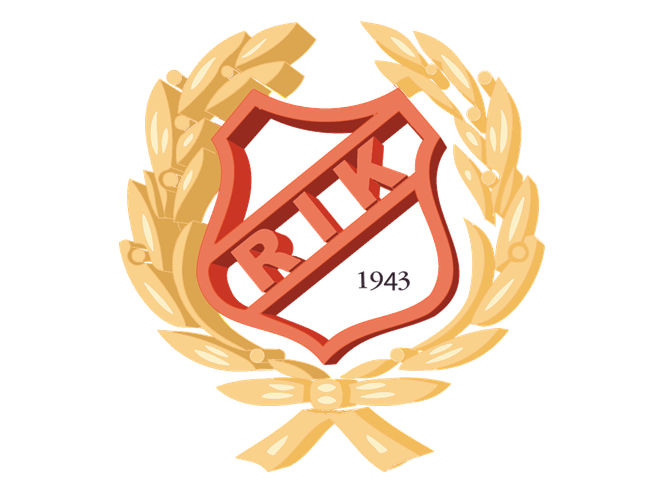 för Runtuna IK 2020År 2020 hade föreningen omkring 100 medlemmar jmf med 90 st 2019. Under året har försäljning av New Body produkter skett vid ett tillfälle på våren och Bingolotter till uppesittarkvällen före julafton. Dessa försäljningar ger bra intäkter. Seniorerna har dessutom sålt Sverigelotter och ungdomarna fryspåsar. Ungdomssektionen har liksom tidigare år varit ansvariga för skötseln av Ånstabadet under badsäsongen (10 veckor).Upprustningsarbetet i Klubbis har fortsatt även under 2020. Under detta år har köket och den stora besökstoaletten totalrenoverats. Renoveringen har bestått i alltifrån ny väggfärg, nytt golv, nya fönster och ny inredning. Renoveringen bekostades till största del av bidrag som vi sökt och fått beviljat från kommunen.  I november 2019 bestod seniorlaget av ett tio-tal spelare från den gångna säsongen och ett gäng nya spelare, många från Oxelösund IK. I januari hade truppen vuxit till hela 28 stycken. Med en extremt bra känsla i laget inledde man försäsongen på ett väldigt bra sätt. Sedan kom coronaviruset och allt ställdes på ända. Inställda träningsmatcher, periodvisa träningsförbud, planerade 22 seriematcher blev 11 matcher. Säsongen halverades och kom inte igång förrän i slutet av juni. Det gynnade så klart inte vårt, till stora delar, nya lag som hade allt att vinna på att få spela ihop sig så mycket som möjligt. Trots att laget många gånger var det spelförande laget med många chanser att göra mål lyckades vi alltför sällan ta hem de tre poängen som en vinst innebär. Detta resulterade i att vi fick se vår formidabla svit på 21 säsonger i div 4 ta slut. Säsong 2021 kommer det att bli spel i div 5. Under hela säsongen var träningsnärvaron hög, ett snitt på drygt 20 spelare på försäsongen och strax under på eftersäsongen. Med 28 st på försäsongen och med så få matcher som det blev innebar det att alla inte fick spela. Detta resulterade i att  några spelare valde att gå till andra klubbar under säsongen.Under 2020 hade vi två ungdomslag igång i föreningen. Ett som spelade seriespel i P10 (födda 2009-2011) och ett lag för de som är födda 2012-2014. Det yngre laget skulle ha spelat sammandrag men som tyvärr inte kunde genomföras pga av Corona. Det äldre laget hade Viktor Sundelius och Jimmy Cederlund som tränare under säsongen. Detta år var första gången dessa åldersgrupper spelade tillsammans. Truppen bestod under säsongen av ca 15 spelare. Serien gick över förväntan och man slutade med ungefär lika många vinster som förluster. Jonas Svanberg var tränare för det yngre laget fram till sommaruppehållet. Då hade de under den första halvan av året tränat en gång i veckan och haft en trupp på ca 12 spelare. Efter sommaruppehållet valde Jonas att kliva av tränaruppdraget och istället klev Viktor Sundelius in. Hösten startades upp med en fotbollsträff för alla födda 2012 till 2015. Det kom ca 20 barn till evenemanget och där valde Jonathan Eriksson och Jakob Fröler att ansluta som tränare. Under hösten och vintern har detta lag fortsatt att träna en gång i veckan och har sakta men säkert växt till en trupp på inte mindre än 28 spelare. För första gången på många år så valde lagen att lägga vinterträningen på skolans grusplan istället för inomhus i gymnastiksalen, dels pga Corona men även för att grusplanen erbjuder större ytor.Driften och skötseln av Runavallen och Klubbis har under året fungerat bra.  Vi renoverade och fixade både i klubbis och ute på området. Vi hade även i år ett par pensionärer som var uppe ungefär en gång i veckan (mellan april- oktober) och pysslade med skötsel och underhåll. Detta gäng är ovärdeliga för klubben!Stort Tack till alla spelare, ledare, domare, funktionärer, föräldrar, barn, åskådare och sponsorer som alla har bidragit till ett spännande och roligt år på Runavallen!Styrelsen i Runtuna IK tackar för förtroendet.Jerry Karlsson	Ordförande, KoordinatorJimmy Johansson	KassörÅsa Danielsson	SekreterareMattias Lavèn	Ledamot, AnläggningsansvarigFolke Harrysson	Ledamot, SportchefKent Eriksson	Ledamot, SponsoransvarigLars Ågren		Ledamot, Bygg- och anläggningsansvarigViktor Sundelius	Ledamot, UngdomstränareRichard Karlsson	Ledamot, MatchskribentFredrik Nordin	Ledamot, A-lags spelareTobias Johansson	Suppleant, A-lags spelare